Couscous au Racing Jet !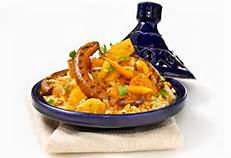 	Samedi 12 mars 2016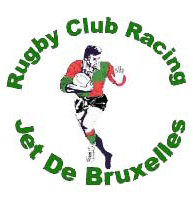 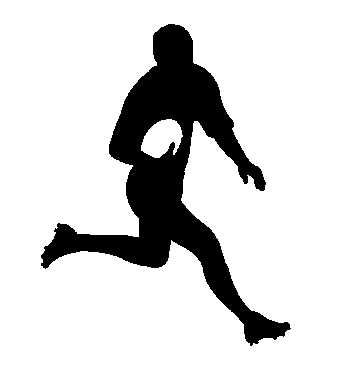 Au Club house, 12 rue de Meudonà partir de 18h30 Couscous à volonté…Adulte = 10 €Joueur (-12 ans) = 7 €Venez nombreux !!!Merci de confirmer votre participation uniquement via sms àCristina 0499/343.186OuChantal 0476/777.080